家庭教育リーフレットの活用例（参考）千葉県教育庁教育振興部生涯学習課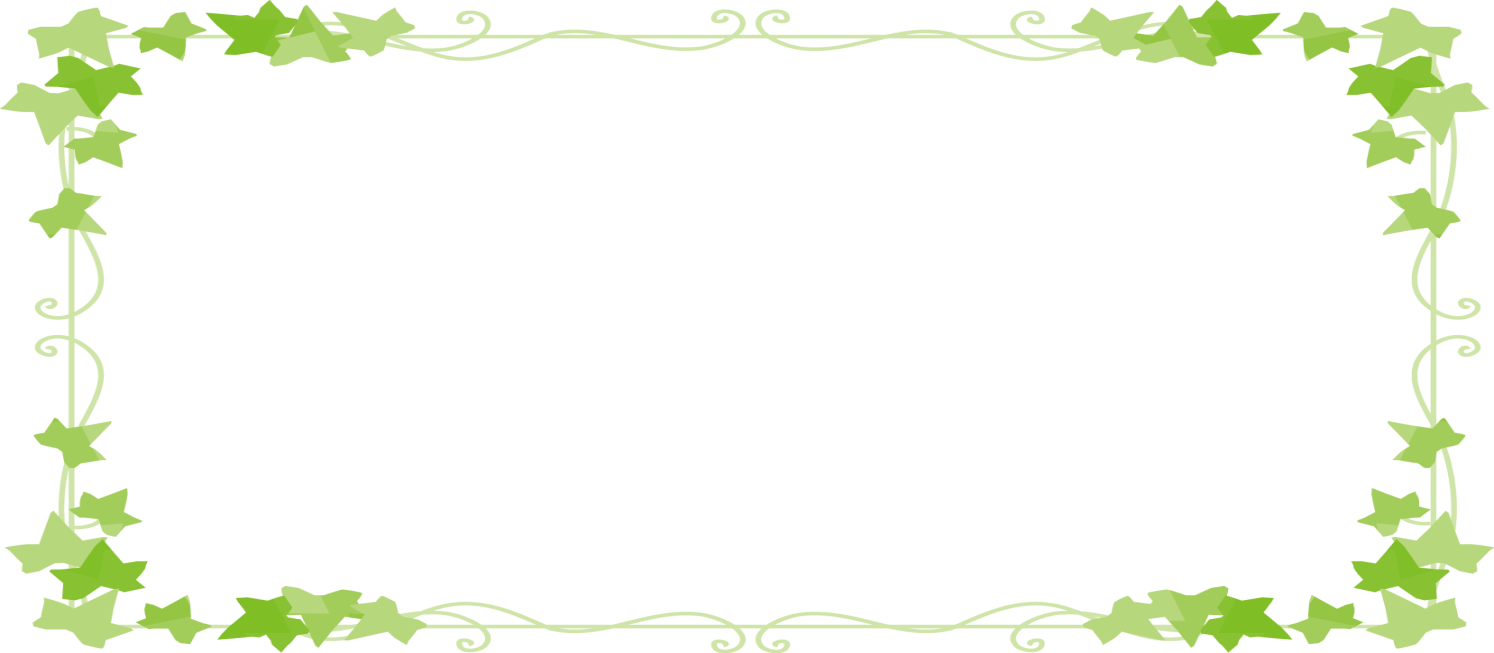 ＜例１＞３歳児健診の場で①　個別の相談の機会に配布し、資料として用いる。　②　講習会等の資料として、当日出席している保護者に配布し、リーフレットの内容の簡単な紹介を行う。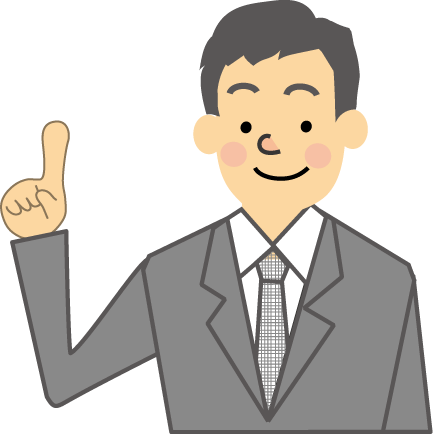 ＜例２＞家庭を訪問しての相談の際に○　リーフレットの内容をもとに、保護者とじっくり意見交換することができます。＜その他の活用例＞リーフレットのＰＤＦファイルを、県ホームページに掲載しています。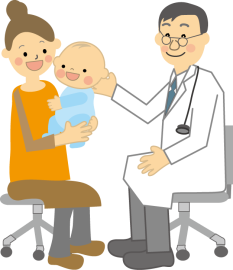 市町村の幼稚園・保育所（園）へ周知するとともに、必要に応じて増刷して、３歳児をもつ保護者だけでなく、より多くの保護者へ配布するなど、御活用ください。http://www.pref.chiba.lg.jp/kyouiku/shougaku/renkei/kateikyouiku/leaflet.html